Информационное письмо Грандиозное состязание лучших футболистов планируется на летний сезон 2018 года. -         21-й чемпионат мира по футболу ФИФА, финальная часть которого организована в России  с 14 июня по 15 июля 2018 года.  Чемпионат Мира по футболу пройдет в форме турнира, в рамках которого будут задействованы 11 крупных городов России и 12 стадионов.              ООО Кондитерская фабрика "МАРМИ" желает победы нашей сборной и вдохновившись этим событием запускает линейку жевательного мармелада в спортивной тематике в традиционной упаковке «экран» по 1,8 гр  и 500 гр. и пластиковых банках 250 гр.Жуем мармелад ! Болеем за наших!!!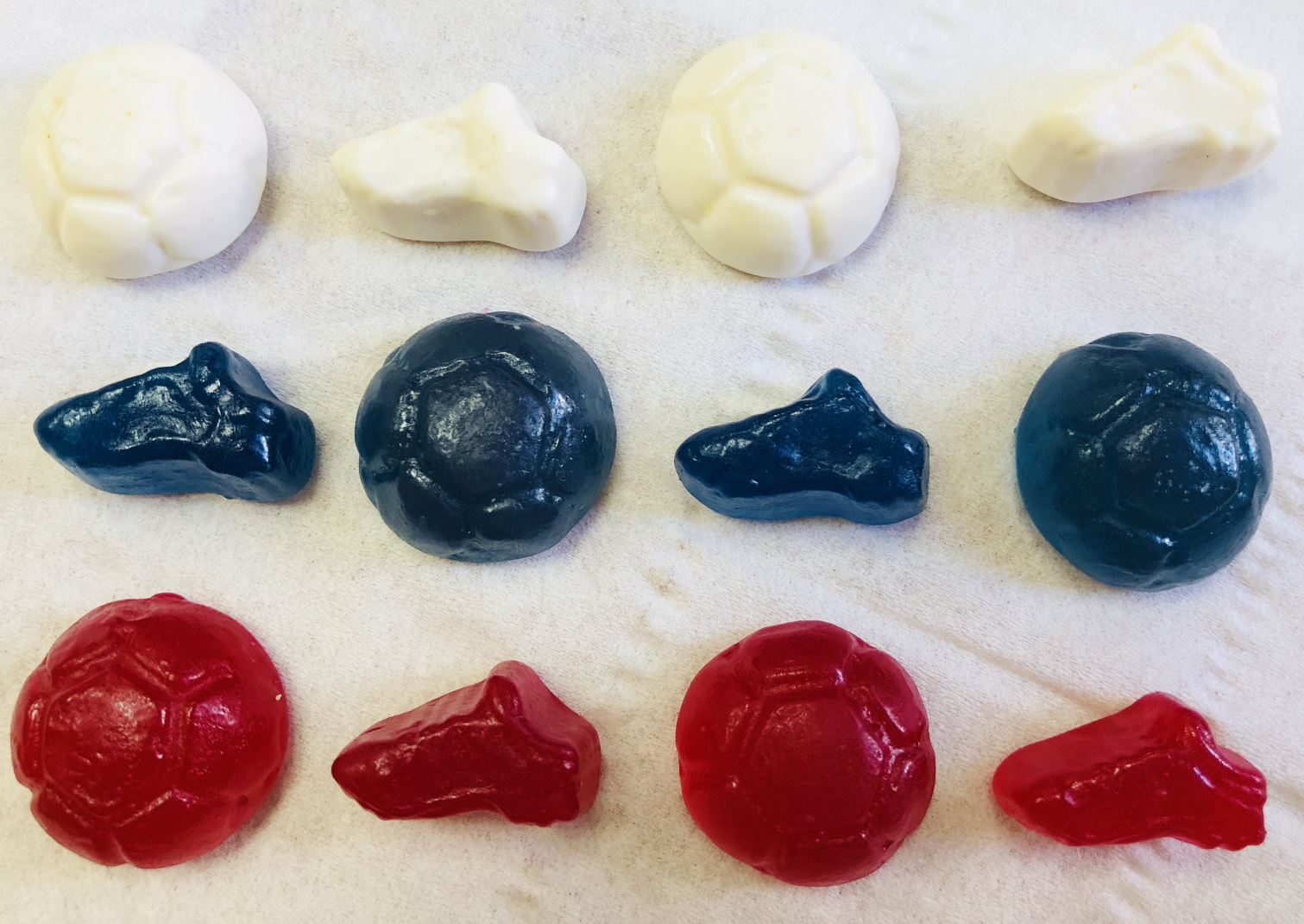 